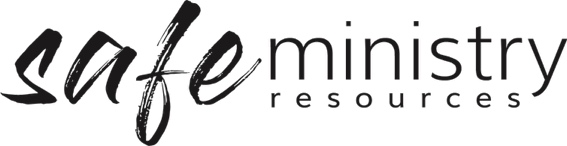 Safe Ministry Policy and Procedure Implementation & Review ScheduleVersion 20200907Copyright © 2020 Safe Ministry Resources Pty Ltd The Safe Ministry Framework is developed and owned by SMR Pty Ltd. This document cannot be modified without express written permission through a licence agreement. Please contact SMR Pty Ltd at email info@safercommunities.net.au to seek permission. SMR can also provide customisation of the Safe Ministry Framework for your church or denomination. Disclaimer: This publication is not legal advice. The ideas and procedures herein are based on nationally recognised good practice advice for Safe Ministry and have been written with due regard to Australian legislation March 2020.  
Legal advice may need to be sought when responding to individual incidents.Framework elementImplemented (date)People/person responsibleReview dueImplementation of policy/procedureSafe Ministry Framework PolicySafe Ministry Framework implementation procedureParticipation & inclusion of children and their caregiversRecruitment & appointment of workers Training & resourcing of workersSupervision of workersCodes of conduct implementedSafe environmentsResponding to child protection concerns (child safety specific)Responding to Safe Ministry concerns about an adultResponding to incidents & emergenciesRecord-keepingResolving misunderstandings and conflictsWorkplace investigation Appointment / induction into roles Safe Ministry Officer/TeamHead of Agency/OrganisationHealth & Safety Officer/TeamMinistry Coordinator/Program Leader/s Management GroupTeam Members